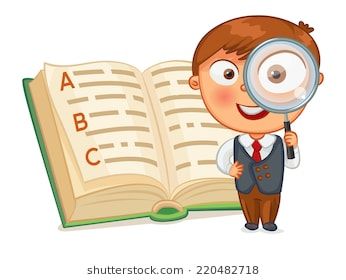 V spodnjih povedih manjka ena beseda. Tvoja naloga je, da poskušaš čim hitreje vstaviti manjkajoče besede. Imaš pa omejen čas, to pomeni, da nalogo lahko rešuješ največ 5 minut. Pripravi štoparico in vaja se lahko začne!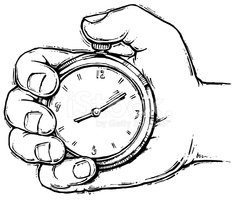 Vida je Marku posodila svinčnik in zdaj čaka, kdaj ga bo ______________.Če v gozdu dobim ______________, si ga moram takoj odstraniti.Nikoli nisem zamudila pouka, _____________ sem bila točna.Petra je moja ________________, vse si zaupava.Mojca in Lenka se kregata, saj je _______________ Lenki raztrgala obleko.Pred ________________ se moraš namazati s kremo, saj te sonce lahko opeče.Odgrnil je zavese, se nagnil skozi _____________ in pogledal na cesto.Veter se je uprl v ______________ in jadrnica je odplula na odprto morje.Kadar sem bolan, ostanem doma. Doma sem, dokler nimam več _____________.Bor slabo vidi na tablo. Šel je na pregled in ____________ mu je predpisal očala.Ko smo bili na morju, so me vsako jutro zbudili _______________.Vitezi so imeli oblečen oklep, v rokah pa so imeli ščit in _______________. V četrtek gre naš razred na izlet v Terme Ptuj, zato ta dan ne smem doma pozabiti malice, kopalk in kopalne ______________.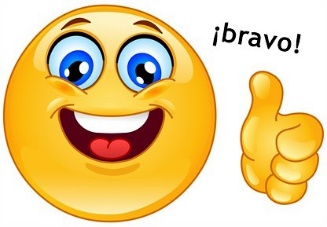 